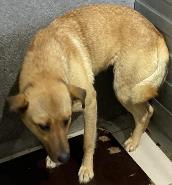 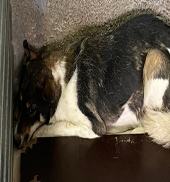 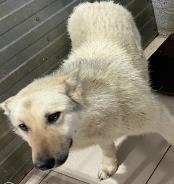 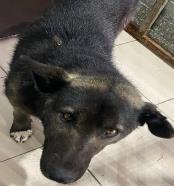 № 155Отловлено: 15.03.2023СОНТ РечникВид: собака.Порода/пол: беспородная, сука.Окрас: рыжий.Возраст: 2,5 года.Вес: 31 кг.Рост: 54 см. в холке.Приметы:Особенности поведения: Спокойный.
ИН: Вакцинация:Кастрация: 
Вет. паспорт: нет.№ 156Отловлено: 15.03.2023п. ЛПХ, 47/1Вид: собака.Порода/пол: беспородная, сука.Окрас: темно – серый с белым.Возраст: 1,5 года.Вес: 29 кг.Рост: 48 см. в холке.Приметы:Особенности поведения: Спокойный.
ИН: Вакцинация:Кастрация: 
Вет. паспорт: нет.№ 157Отловлено: 15.03.2023п. ЛПХ – 2, 64Вид: собака.Порода/пол: беспородный, кобель.Окрас: белый.Возраст: 1,5 года.Вес: 32 кг.Рост: 53 см. в холке Приметы:Особенности поведения: Спокойный.
ИН: Вакцинация:Кастрация: 
Вет. паспорт: нет.№ 158Отловлено: 15.03.2023ул. Заводская, 15/12Вид: собака.Порода/пол: беспородный, кобель.Окрас: черно - серый.Возраст: 2 года.Вес: 35 кг.Рост: 54 см. в холке.Приметы:Особенности поведения: Спокойный.
ИН: Вакцинация:Кастрация: 
Вет. паспорт: нет.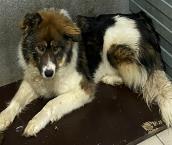 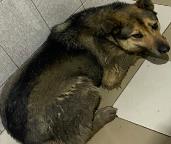 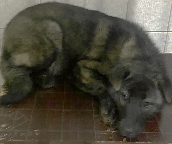 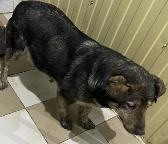 № 159Отловлено: 15.03.2023ул. Заводская, 9Вид: собака.Порода/пол: беспородная, сука.Окрас: черно – белый с рыжимВозраст: 3 года.Вес: 37 кг.Рост: 56 см. в холке Приметы:Особенности поведения: Спокойный.
ИН: Вакцинация:Кастрация: 
Вет. паспорт: нет.№ 160Отловлено: 15.03.2023ул. Индустриальная, 107 стр. 3Вид: собака.Порода/пол: беспородный, кобель.Окрас: черно - рыжий.Возраст: 4 года.Вес: 35 кг.Рост: 54 см. в холке Приметы:Особенности поведения: Спокойный.
ИН: Вакцинация:Кастрация: ранее
Вет. паспорт: нет.№ 161Отловлено: 15.03.2023ул. 3 ПС, 10Б стр. 2Вид: собака.Порода/пол: беспородный, кобель.Окрас: черно - серый.Возраст: 1 год.Вес: 23 кг.Рост: 46 см. в холке.Приметы:Особенности поведения: Спокойный.
ИН: Вакцинация:Кастрация: ранее
Вет. паспорт: нет.№ 162Отловлено: 15.03.2023ул. 3 ПС, 10Б стр. 2Вид: собака.Порода/пол: беспородная, сука.Окрас: черно - серый.Возраст: 2 года.Вес: 34 кг.Рост: 53 см. в холке Приметы:Особенности поведения: Спокойный.
ИН: Вакцинация:Кастрация: ранее
Вет. паспорт: нет.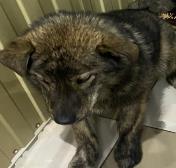 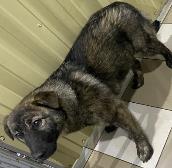 № 163Отловлено: 15.03.2023ул. 3 ПС, 10Б стр. 2Вид: собака.Порода/пол: беспородный, кобель.Окрас: черно - серый.Возраст: 1 год.Вес: 22 кг.Рост: 45 см. в холке Приметы:Особенности поведения: Спокойный.
ИН: Вакцинация:Кастрация: ранее
Вет. паспорт: нет.№ 164Отловлено: 15.03.2023ул. 3 ПС, 10Б стр. 2Вид: собака.Порода/пол: беспородная, сука.Окрас: черно - серый.Возраст: 1 год.Вес: 22 кг.Рост: 45 см. в холке Приметы:Особенности поведения: Спокойный.
ИН: Вакцинация:Кастрация: ранее
Вет. паспорт: нет.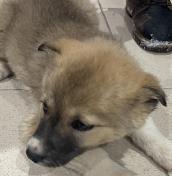 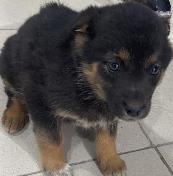 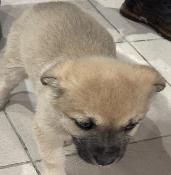 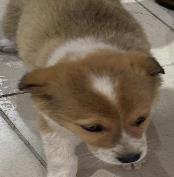 № 155/1Отловлено: 15.03.2023СОНТ РечникВид: щенок.Порода/пол: беспородная, сука.Окрас: серо - рыжий.Возраст: 2 месяца.Вес: 3 кг.Рост: 12 см. в холке.Приметы:Особенности поведения: Спокойный.
ИН: Вакцинация:Кастрация: 
Вет. паспорт: нет.№ 155/2Отловлено: 15.03.2023СОНТ РечникВид: щенок.Порода/пол: беспородная, сука.Окрас: черный с рыжим.Возраст: 2 месяца.Вес: 3 кг.Рост: 12 см. в холке.Приметы:Особенности поведения: Спокойный.
ИН: Вакцинация:Кастрация: 
Вет. паспорт: нет.№ 155/3Отловлено: 15.03.2023СОНТ РечникВид: щенок.Порода/пол: беспородная, сука.Окрас: светло - рыжий.Возраст: 2 месяца.Вес: 3 кг.Рост: 12 см. в холке.Приметы:Особенности поведения: Спокойный.
ИН: Вакцинация:Кастрация: 
Вет. паспорт: нет.№ 155/4Отловлено: 15.03.2023СОНТ РечникВид: щенок.Порода/пол: беспородная, сука.Окрас: рыжий с белым.Возраст: 2 месяца.Вес: 3 кг.Рост: 12 см. в холке.Приметы:Особенности поведения: Спокойный.
ИН: Вакцинация:Кастрация: 
Вет. паспорт: нет.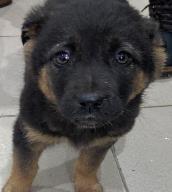 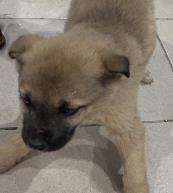 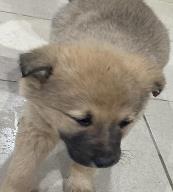 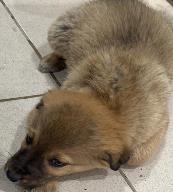 № 155/5Отловлено: 15.03.2023СОНТ РечникВид: щенок.Порода/пол: беспородная, сука.Окрас: черный с рыжим.Возраст: 2 месяца.Вес: 3 кг.Рост: 12 см. в холке.Приметы:Особенности поведения: Спокойный.
ИН: Вакцинация:Кастрация: 
Вет. паспорт: нет.№ 155/6Отловлено: 15.03.2023СОНТ РечникВид: щенок.Порода/пол: беспородный, кобель.Окрас: серый.Возраст: 2 месяца.Вес: 3 кг.Рост: 12 см. в холке.Приметы:Особенности поведения: Спокойный.
ИН: Вакцинация:Кастрация: 
Вет. паспорт: нет.№ 155/7Отловлено: 15.03.2023СОНТ РечникВид: щенок.Порода/пол: беспородный, кобель.Окрас: серый.Возраст: 2 месяца.Вес: 3 кг.Рост: 12 см. в холке.Приметы:Особенности поведения: Спокойный.
ИН: Вакцинация:Кастрация: 
Вет. паспорт: нет.№ 155/8Отловлено: 15.03.2023СОНТ РечникВид: щенок.Порода/пол: беспородный, кобель.Окрас: серо - рыжий.Возраст: 2 месяца.Вес: 3 кг.Рост: 12 см. в холке.Приметы:Особенности поведения: Спокойный.
ИН: Вакцинация:Кастрация: 
Вет. паспорт: нет.